Prehistoric Saharan Rock ArtSigns of Changing Climate and Early Egyptian Religion in the Sahara Jan 3, 2010 Paula I. Nielson Prehistoric rock paintings and engravings found on hillsides in the Sahara of North and West Africa, reveal a changing environment, changing culture and links to Egypt. 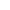 In the highlands of Niger, Libya, and Algeria, and among other nations surrounding the Sahara west of the Nile, many rock drawings, paintings and engravings are found, revealing much about culture and climate change from Prehistoric times. Petroglyphs abound in the highlands and mountains, and one of the richest areas for rock carving and painting is Tassili N'Ajjer in Algeria. The Tuareg who dwell in the area at this time are thought to be the descendants of these ancient rock artists.The Sahara Experiences a Wet Climate and Rich EnvironmentFrom about 9000 B.C. to 2500 B.C., the Sahara had a much wetter climate during the Neolithic period which was quite habitable for humans and animals, similar to the savannah of East Africa today. Nine thousand years ago the surroundings were green with lakes and forests and with large herds of wild animals not present in the area today as witnessed by petroglyphs in the area. The Sahara at that time was able to sustain a large number of hunters.Rock art from about 8000 B.C. drawn apparently by hunting peoples depict large, undomesticated animals in the wet Neolithic age show an area rich with giant buffalo, elephants, ostrich, antelopes, giraffes, and rhinoceros. Lakes formed in the basins which also included fish, crocodiles, and hippopotamus. Oxen and domesticated cattle are then shown in rock art. Horses were later drawn along with horses and chariots, and later came camels. The rock art drawings paint a broad record of the history of the Prehistoric Sahara. A new dating technique, accelerator mass spectrometry, now allows for dating of pictographs with a very small sample which has advanced the study of historical geography and occupation of the area. The rock art of the Sahara has been found to predate the pyramids by thousands of years, which argues for influences in ancient Egypt from the Sahara people.Five Periods of Rock Art in the SaharaThe rock art in the Sahara can be categorized into five general periods:Bubalus petroglyphs: large wild animals such as Buffalo, Elephants, Rhinoceros; 9,000 to 6,000 B.C. During the period from 10,000 to 6000 B.C. the Nile Valley was uninhabitable with tremendous flooding from glacier runoff into the Blue and White Niles from Ethiopia. From about 10,000 B.C., any settlements in the Nile Valley were wiped out with the inundations. As the meltdown began to slow, people from the Sahara moved back into the Nile Valley. Roundhead people petroglyphs: approximately 6000 to 4000 B.C.; humans are depicted with rounded heads and have a rather alien look about them. Cattle herding petroglyphs: 4,500 to 2,500 B.C. Horse and horses with chariots rock art: from 1200 B.C. Camel petroglyphs: from 500 B.C., sometimes accompanied by the tifnar script of the TuaregsThe Sahara, with its evolving climate, is seen through rock paintings to have been home to many cultures from Neolithic times onwards. Wallis Budge, Wilkinson, McKenna and Lhote who studied the paintings of Tassili n’Ajjer and other regions in North Africa all came to similar conclusions that the people who created the Prehistoric rock paintings in the Sahara, southern Egypt and along the Red Sea all came from the same semi-nomadic peoples who may have had their origins in Ethiopia. These people spread their shamanic religion (displayed in rock art motifs) to the Predynastic Egyptian people (prior to 3100 B.C.). Some similar scenes and motifs (solar disc between horns of cattle, men with animal masks or headdresses, and hunter-god) found in Algerian and Libyan rock art are later seen on temples and monuments in Egypt.Ads by GooglePaintings for Sale Online
vintage oil paintings on sale.get an extra discount up to 30% again.
Wholesaleartmall.comSolar Heat Pump Control
Differential temperature controller operates from solar panel or DC
www.ArtTecSolar.comSources:American Chemical Society “New Technology For Dating Ancient Rock Paintings,” ScienceDaily. (2009, March 16).Bahn, Paul G. The Cambridge Illustrated History of Prehistoric Art Cambridge University Press. (1998)Coulson, D and Campbell, Alec African Rock Art: Paintings and Engravings on Harry N Abrams (2001)Holl, Augustin F.C. Saharan Rock Art, Archaeology of Tassilian Pastoralist Icongraphy (2004)Lajoux, J.D. The Rock Paintings of Tassili Thames & Hudson (1963)Wilkinson, Toby Genesis of the Pharaohs: Dramatic New Discoveries Rewrite the Origins of Ancient Egypt Thames and Hudson (2003)

Read more at Suite101: Prehistoric Saharan Rock Art: Signs of Changing Climate and Early Egyptian Religion in the Sahara http://archaeological-artifacts.suite101.com/article.cfm/prehistoric_saharan_rock_art#ixzz0gQsPPYBhEsihistorialliset Saharan Rock ArtOireita Changing Climate and Early Egyptin Uskonto Saharassa 3 tammikuu 2010 Paula I. Nielson Esihistorialliset kalliomaalaukset ja kaiverruksia löytyy rinteillä Saharan Pohjois-ja Länsi-Afrikassa, paljastaa muuttuvassa ympäristössä, muuttuvat kulttuurin ja linkkejä Egyptiin. Kun ylängölle Nigerin, Libyassa ja Algeriassa, ja muiden kansojen ympärillä Sahara Länsi-Niilin monet rock piirustuksia, maalauksia ja kaiverruksia on löytynyt, paljastaa paljon kulttuuria ja ilmastonmuutoksen esihistoriasta. Kalliopiirroksia tulvillaan ylängöllä ja vuorilla, ja yksi arvokkaimmista alueista rock-veistos ja maalaus on Tassili n'Ajjer Algeriassa. Tuaregeja jotka asuvat alueella tällä hetkellä uskotaan olevan jälkeläisille näiden muinaisten rock-artisteja.Sahara Elämyksiä kostea ilmasto ja rikas ympäristöNoin 9000 Pulteri 2500 eaa, Sahara oli paljon Wetter ilmaston aikana kivikaudelta, joka oli varsin asuttavat ihmisille ja eläimille, samanlainen Savannah Itä-Afrikka tänään. Yhdeksän tuhatta vuotta sitten ympäristö oli vihreää ja järvien ja metsien ja suurten karjojen luonnonvaraisia eläimiä ei esiinny alueella tänään osoituksena kalliopiirroksia alueella. Sahara tuolloin pystyi ylläpitämään useita metsästäjiä.Rock Art noin 8000 Pulteri laatinut Ilmeisesti metsästyksen kansojen kuvata suuria, undomesticated eläimet märkä neoliittinen ikä Näytä alue täynnä jättiläinen puhvelit, norsut, strutsi, antiloopit, kirahvit, ja sarvikuono. Järvien muodostui vesistöalueilla jossa myös kaloja, krokotiileja ja virtahepo. Härkiä ja kesyjä karjaa jälkeen esitetään Rock Art. Hevosia myöhemmin laadittu yhdessä hevosia ja vaunuja, ja myöhemmin tuli kameleita. Rock Art piirustukset maali laaja kirjaa historian Esihistoriallinen Saharassa. Uusi dating tekniikka, kaasupolkimen massaspektrometria, sallitaan nyt päivitykselle pictographs hyvin pieni otos, joka on edennyt tutkimuksen historiallisen maantieteen ja ammatin alueella. Rock Art of Sahara on todettu ajalta ennen pyramidit tuhansia vuosia, joka puolustaa vaikuttaa muinaisessa Egyptissä Saharan ihmisiä.Viisi jaksot Rock Art SaharassaRock Art Saharan voidaan luokitella viiteen yleiseen ajanjaksoina:Puhveli kalliopiirroksia: suurten luonnonvaraisia eläimiä, kuten Buffalo, norsut, Rhinoceros, 9000 ja 6000 eKr. Aikana 10000 6000 Pulteri Niilin laakson asuinkelvottomaksi suunnattoman tulvariskejä jäätikkö valumia tulee sininen ja valkoinen Nilesiä kotoisin Etiopiasta. Noin 10000 eaa kaikki siirtokunnat Niilin laakson tuhottiin kanssa inundations. Kuten sulaminen alkoi hidastua, ihmisiä Saharan palasi Niilin laaksossa. Keropää ihmiset kalliopiirroksia: n. 6000-4000 eKr., ihmiset on kuvattu pyöristetyt päät ja on melko vieras etsiä niistä. Nauta herding kalliopiirroksia: 4500 ja 2500 Pulteri Hevosta ja hevosten kanssa vaunuja Rock Art: 1200 eKr. Camel kalliopiirroksia: vuodesta 500 eKr., joskus mukana tifnar kirjoitusjärjestelmä TuaregsSahara, ja sen muuttuvan ilmaston, nähdään kautta kalliomaalaukset on ollut monia kulttuureihin neoliittisen ajan eteenpäin. Wallis Budge, Wilkinson, McKenna ja Lhote joka tutki maalauksia Tassili n'Ajjer ja muut alueet Pohjois-Afrikassa kaikki tulivat samanlaisiin johtopäätöksiin, että ihmiset, jotka ovat luoneet Esihistorialliset kalliomaalaukset Saharan eteläisen Egyptin ja pitkin Punaisenmeren tulivat kaikki samasta osittain paimentolaiskansoille jotka ehkä ollut alkunsa Etiopiassa. Nämä ihmiset levittää shamanic uskonto (näkyy Rock Art kuviot) on Esidynastinen Egyptin ihmiset (ennen vuotta 3100 eKr.). Joitakin samankaltaisia kohtauksia ja kuviot (aurinko-levyn välillä sarvet nautojen, miesten eläinten maskien tai päähineet, ja metsästäjä-jumala) esiintyy Algerian ja Libyan Rock Art on myöhemmin nähdään temppeleitä ja monumentteja Egyptissä.Google-mainoksetMaalaukset verkossa myytävänä
Vintage öljymaalauksia sale.get ylimääräistä alennusta jopa 30% uudelleen.
Wholesaleartmall.comMarokko Tours Järjestäjä
Imperial Kaupungit & Desert Tours 4x4 Marrakech Fes Merzouga Camel Opastusta
roughtours.com/Revillon_2010_DesertLähteet:American Chemical Society "Uusi teknologia Dating Ancient Rock Paintings " ScienceDaily. (2009, maaliskuu 16).Bahn, Paul G. Cambridge Illustrated History of Prehistoric Art Cambridge University Press. (1998)Coulson, D ja Campbell, Alec Afrikkalainen Rock Art: maalaukset ja kaiverrukset Harry N Abrams (2001)Holl, Augustin FC Eteläpuolisessa Rock Art, arkeologian Tassilian laiduntamiseen Icongraphy (2004)Lajoux, J.D. Kallioon maalaukset Tassili Thames & Hudson (1963)Wilkinson, Toby Genesis of the Pharaohs: Dramaattinen uusia löytöjä kirjoittaa Origins of Ancient Egypt Thames and Hudson (2003)Suosittele artikla!
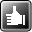 Tekijänoikeudet artikkeli Esihistorialliset Saharan Rock Art sisällä Arkeologiasta omistaman Paula I. Nielson. Lupa julkaista Esihistorialliset Saharan Rock Art painetussa tai online on myönnettävä tekijän kirjallisesti. Google-mainokset

Read more at Suite101: Prehistoric Saharan Rock Art: Signs of Changing Climate and Early Egyptian Religion in the Sahara http://archaeological-artifacts.suite101.com/article.cfm/prehistoric_saharan_rock_art#ixzz0gQv5kao9Rock Art of Ancient People of Sahara 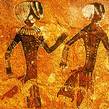 Horned Goddess from Tassili n'Ajjer Algeriassa 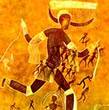 Norsut nyt hävinneet Libya olivat aikoinaan lukuisia 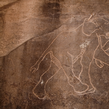 